20.09.2014. od 10.00 do 12.00DAN IGARA – IGRI U ČAST2. „MALI DJEČJI SEJEM“ u organizaciji DND Veliko TrgovišćePROGRAM:- predstava „Šarenog svijeta“- predstavljanje zanimljivih obrta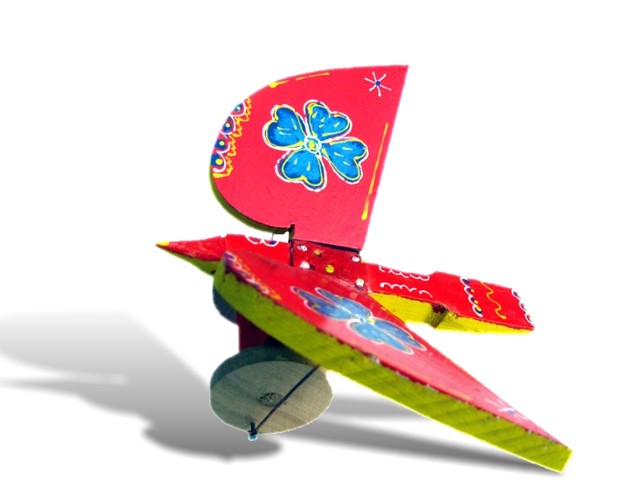 ispred DV Rožicau slučaju kiše u prostoru vrtića